Рассматривание картины «Делаем машинку»1 младшая группаПрограммное содержание: Учить договаривать слова, небольшие фразыПомочь детям понять содержание картиныПобуждать детей вступать в диалог с воспитателем и активизировать словарь детейМатериал: картина «Делаем машинку» (Гербова В. наглядно – дидактическое пособие для детей 2-3 лет); мольберт для картины; Кукла  «Клёпа», напольная машина.Предварительная работа: игры с кубиками; сюжетно-ролевая игра «Шоферы»Источник: В.В.Гербова «Развитие речи в детском саду»2016гХОДРебята, слышите кто - то к нам стучится? Воспитатель встречает куклу «Клепу» , который несет картину. «Клёпа спрашивает детей: - Ребята, вы любите строить из кубиков?- Дети: - «Да». 
- Смотрите что я вам принес? – воспитатель выставляет картину на мольберт. - «Это картина. Рассмотрите её внимательно,»– дать некоторое время, что бы дети рассмотрели картину.-Что вы видите на картине? – ответы детей.- Посмотрите, что это? Воспитатель показывает на колеса. Дети отвечают.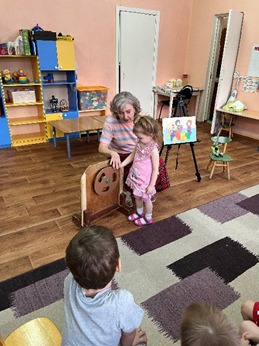 -А что держит мальчик в руке? –«Руль»Вот и на нашей машине есть руль – показывает.                     – Руль круглый, чтобы водителю было легче и удобно его крутить.- Ка вы думаете, что строят дети? – «Правильно, машину».Физкультминутка:Завели машину: ш-ш-ш (Вращения руками перед грудью.)Накачали шину: ш-ш-ш.("Насос".)Улыбнулись веселейИ поехали скорей. (2 раза Вращение воображаемого руля) - «Из чего строят дети машину?» - «Из кирпичиков».- «Какого цвета этот кирпичик? - воспитатель указывает на каждый кирпичик и закрепляет цвета (синий, красный, желтый и зелёный)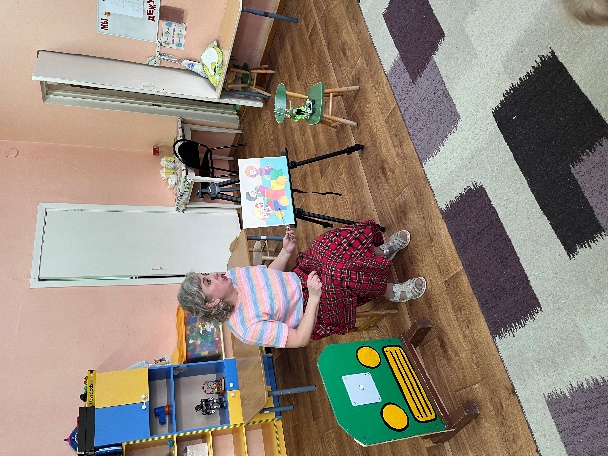 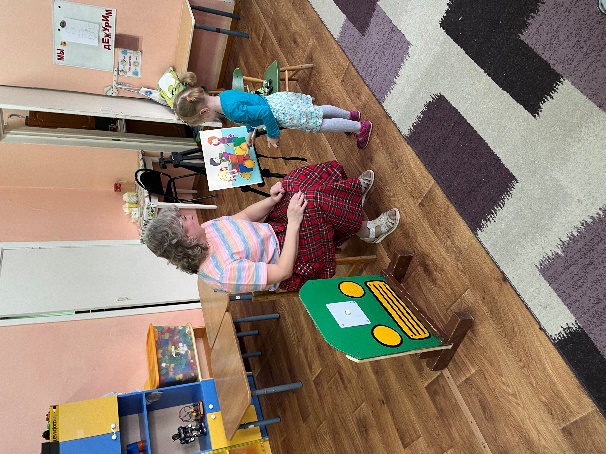 - «Дети, посмотрите на мальчика, который держит руль. Он какой-то задумчивый, что-то не хватает в машине?- как вы думаете, чего не хватает? - ответы детей.- правильно, кабины! Вот мальчик в зеленой кофточке, держит кубик для кабины (ребенок показывает на картине) 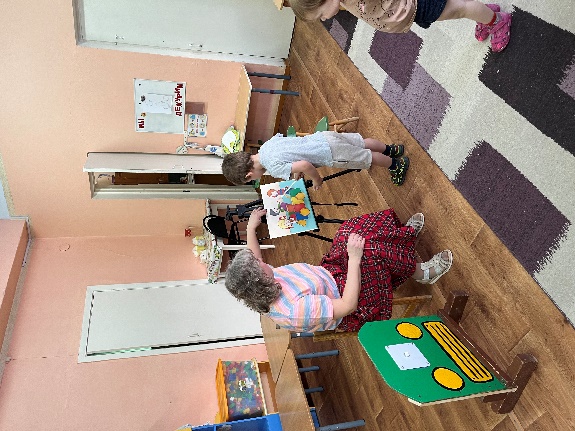 Ребята а кто еще нарисован на картине? – девочка.- Посмотрите, что у неё в руках? (веник) А, что она делает? (подметает). Правильно, наводит порядок, что бы было чисто.Дети посмотрите, как дети играют дружно, не ссорясь и не отнимают кубики друг у друга.А давайте и мы построим свою машину и поедем к Клёпе в гости. (проводится сюжетно-ролевая игра «Шоферы») 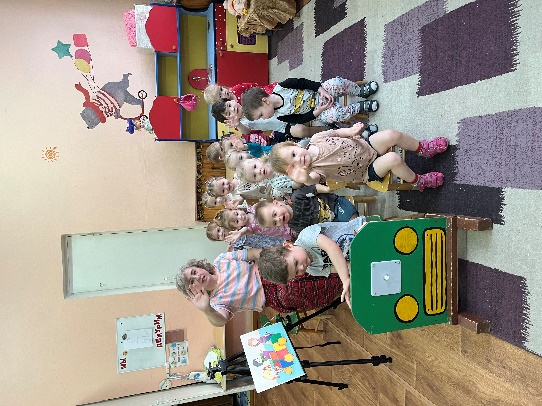 